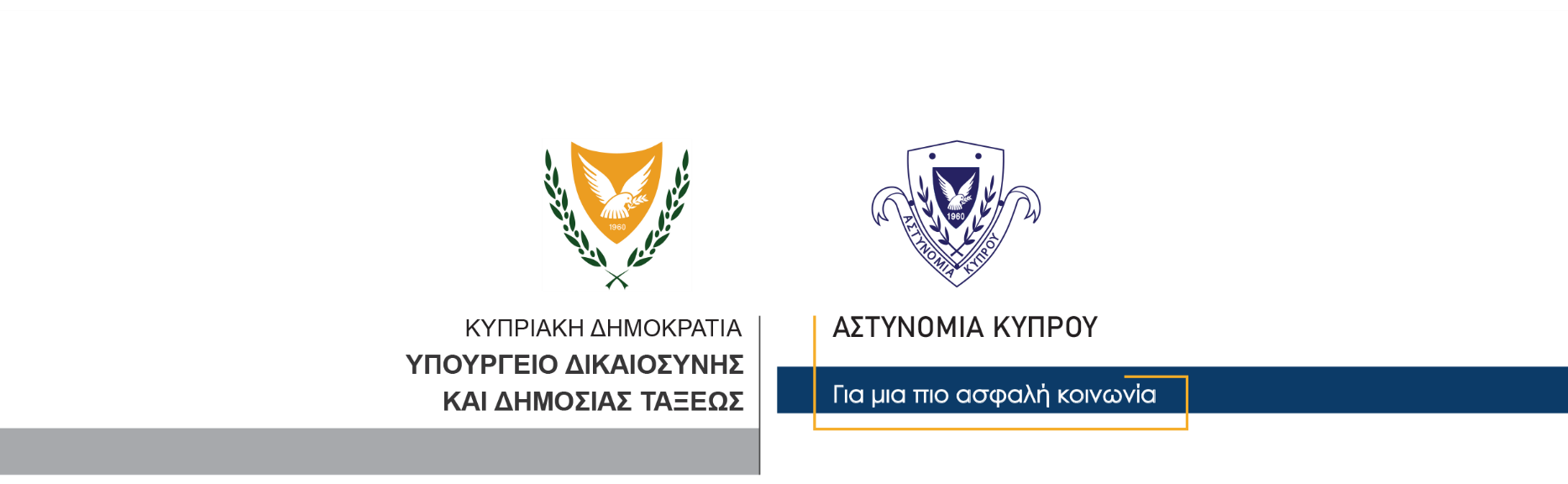 11 Μαρτίου, 2021  Δελτίο Τύπου 3 – Υπό οκταήμερη κράτηση ανήλικη για υποθέσεις διαρρήξεων και κλοπών 	Ανήλικη κοπέλα η οποία είχε συλληφθεί για διευκόλυνση των ανακρίσεων σχετικά με διερευνώμενες υποθέσεις διαρρήξεων και κλοπών, οδηγήθηκε σήμερα ενώπιον του Επαρχιακού Δικαστηρίου Λεμεσού το οποίο εξέδωσε διάταγμα οκταήμερης κράτησης της. Το σημερινό Αστυνομικό Δελτίο αρ. 2 είναι σχετικό. 	Το ΤΑΕ Λεμεσού, σε συνεργασία με την ΥΚΑΝ (Κλιμάκιο Λεμεσού) και τον Αστυνομικό Σταθμό Πολεμιδιών συνεχίζουν τις εξετάσεις. Κλάδος ΕπικοινωνίαςΥποδιεύθυνση Επικοινωνίας Δημοσίων Σχέσεων & Κοινωνικής Ευθύνης